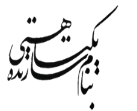 فرم درخواست عضویت در انجمن سازندگان                                                                مسکن وساختمان خراسان جنوبی    اینجانب  .................. مدیرعامل شرکت  .................  به شناسه ملی................ دارای پروانه اشتغال بکار.  سازنده حقوقی پایه        به شماره    ........   .......    ضمن قبول مندرجات اساسنامه انجمن و آیین نامه انضباطی و ضوابط قانونی آن با ارائه مدارک زونکن پیوستی براساس چک لیست صدور، درخواست عضویت در انجمن صنفی کارفرمایی سازندگان مسکن و ساختمان استان خراسان جنوبی را دارم ./                                                                                                           نام و امضاء سازنده بدینوسیله به استناد فاکتور شماره  .... ... ....  عضویت نامبرده  با شماره  ....               ....     در انجمن سازندگان تایید میگردد./	          کارشناس واحد مالی - اداری انجمن    